        CV	پيزانيين	فورما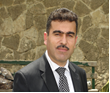 باوةرناميَن بلند د.نجم عبدالله ياسين محمدناڤىَ جارقولىشيخان/ 1/1/1973ميَژوو وجهىَ ليدايك بوونىَخيزاندارم وخودان 5 زارووكمباري شارستانيدهوك- زركا-تاخي ماموستاى زانكوجهى ئاكنجي يا نوكةnajim56@yahoo.comبوستي الكتروني4712904    0750ژماره ى موبايلزانكويا  / دهوك  ، فةكولتيا / زانستيَن بزيشكى ، سكولا/ بزيشكى ، پشكا/ مايكروبايولوجىجهىَ نوكة لىَ كار دكةتپروفيسور هاريكار .     (ئه ڤى ناسنامىَ يا بدةست ئينايى ژ 2012)ناسنامىَ زانستىزانكويا  / دهوك  ، كوليزا بزيشكى ، پشكا/ مايكروبايولوجى 1999ميَژوو يا دامه ز راندنا بو جارا ئيَكىَ و جهىَ لىَ هاتيية دامه زراندنمايكروبايولوجي Medical Microbiologyپسپورى كشتى مايكروبايولوجي-الجزيئيMolecular  Microbiologyپسپورى تايبه تكوليزا بزيشكي قوناغا سيىكوليزا ده رمان سازي قوناغا دووىكوليزا بزيشكي ددان قوناغا دوويكوليزا زانستي ته ندروستي قوناغا دووي وسيىكوليزا پرستياري قوناغا دوويكوليزا بولي تكنيكي شيخان–بشكا ته ندروستي كومه ل-قوناغا دوويهه روه سا وانه دبيژم بو قوتابى ماسته ر وده كتورا له ڤى لاينىنوكه ئه ز وانه دبيژم ل فاكولتي زانستي يا ته ندروستي ل زانكويادهوك سه ربه رشتي له دوو قوتابي خواندنا بلند يك ماستر وئيك دكتورا  سه ربه رشتي له دوو قوتابي خواندنا بلند يك ماستر وئيك دكتورا  هه روهسا من بو جه ندين سال وه ك ئه ندام و جيكري لژنه ئه زمونى ل فاكولتي زانستي ته ندروستي ل زانكويا دهوك كار كريه هه روهسا من بو جه ندين سال وه ك ئه ندام و جيكري لژنه ئه زمونى ل فاكولتي زانستي ته ندروستي ل زانكويا دهوك كار كريه له ساله 2002-2004 بومه بريارده رى پشكا مايكروبايولجي-كوليژا بزيشكيله ساله 2002-2004 بومه بريارده رى پشكا مايكروبايولجي-كوليژا بزيشكيونوكه ئةز سه روكي لجنة زانستي  له-كوليژا برستياري له زانكويا دهوكونوكه ئةز سه روكي لجنة زانستي  له-كوليژا برستياري له زانكويا دهوكجورآ باوةرنامىَميَژوو يا بدةست ئينانىَجهىَ و پشكا لىَ هاتيه وةرگرتنناڤ و نيشانا  ڤةكولينىناڤى سةرپةرشتىبه كالوريوس1996پشكا مايكروبايولجي-كوليژا زانست-زانكويا ميسلماسته ر1998پشكا مايكروبايولجي-كوليژا بزيشكي-زانكويا  تكريتEffect of laser helium neon and sodium hypochlorite on killing of disinfectant resistant staphylococcus aureus isolated from woundsبروفيسور د.محيميد مدالله الجبوريده كتورا2008پشكا بايولجي الجزيئي-كوليژا زانست-زانكويا  دهوكIsolation and identification of campylobacter jejuni using classical and molecular methodsبروفيسور د.جلادت محمدصالح جبرائيلجه ندين ڤه كولين ئه وى من وهه نده ك هڤاله مه ئه نجام دايهجه ندين ڤه كولين ئه وى من وهه نده ك هڤاله مه ئه نجام دايهجه ندين ڤه كولين ئه وى من وهه نده ك هڤاله مه ئه نجام دايهجه ندين ڤه كولين ئه وى من وهه نده ك هڤاله مه ئه نجام دايهجه ندين ڤه كولين ئه وى من وهه نده ك هڤاله مه ئه نجام دايهناڤ و نيشانگوڤارا لىَ دهيته بلاڤكرن)NOPattern of cervicovaginal infection of reproductive tract in women in Duhok cityJournal of Duhok University1-Distribution of Beta-lactmase genes in proteus mirabilis from various clinical specimens in Duhok city, Iraqكوفارا زانويا كويا2-خوليَن وكونفراسى  زانستىخول جهـ سال ماوة كونفراسى ئيكي  كوليژا  بزيشكي  دهوككوليژا  بزيشكي  20023-4/4/2002كونفراسى بايولوجي يا دووىسه نتري روشه نبيري2008   3روزكونفراسى بايولوجي يا سيىسه نتري روشه نبيري20122 روزكونفراسى دووى  كوليژا  بزيشكي  دهوكسه نتري روشه نبيري20122 روزكونفراسى زانكويا زاخوسه روكاتيا زانكو زاخو20133 روزخوله فيركرنا زمانى ئينكليزيسه نتري روشه نبيري201360 روزشارةزاييَن زمان و كومپوتةرىزمان نڤيَسين ئاخفتن خاندن كوردى (كوردي)زور باشزور باشزور باشعةربى (عربي)زور باشزور باشزور باشئينكليزى (انكليزي)زور باشزور باشزور باش